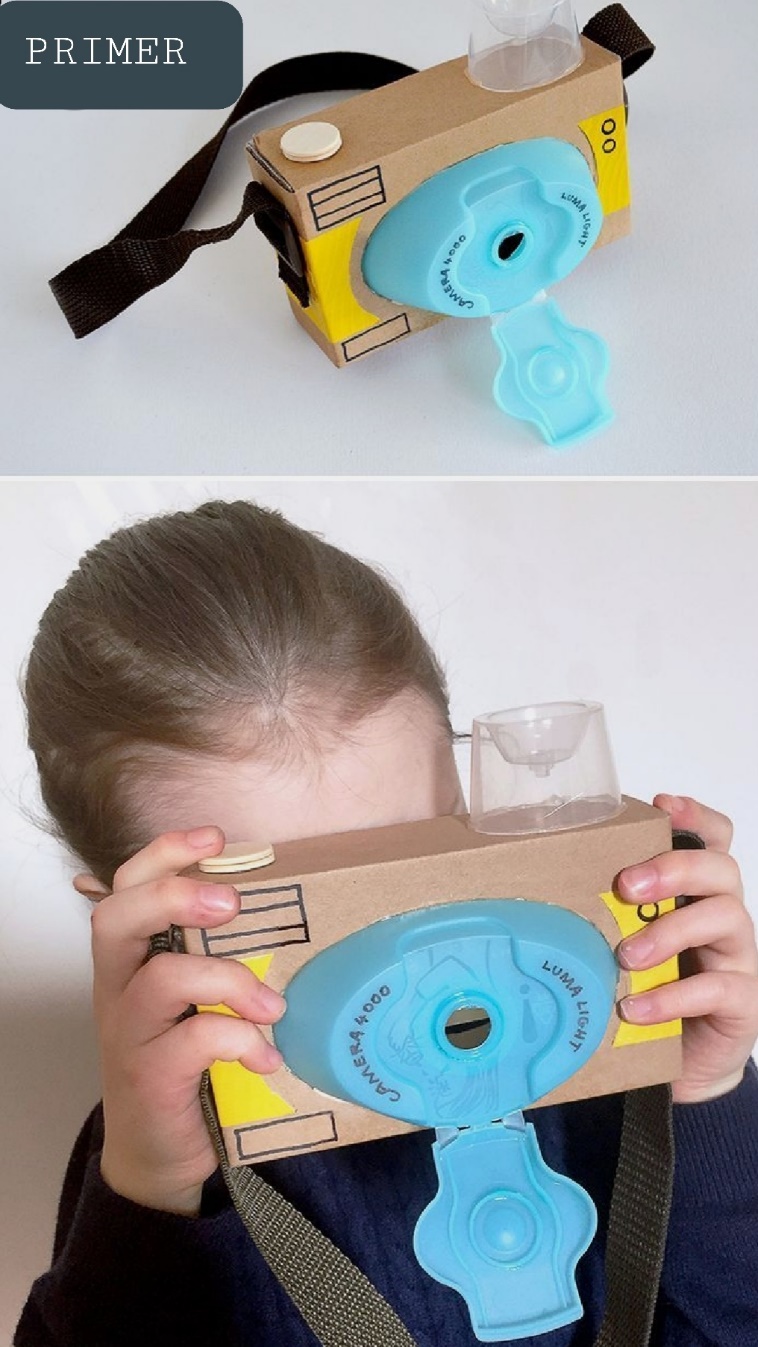 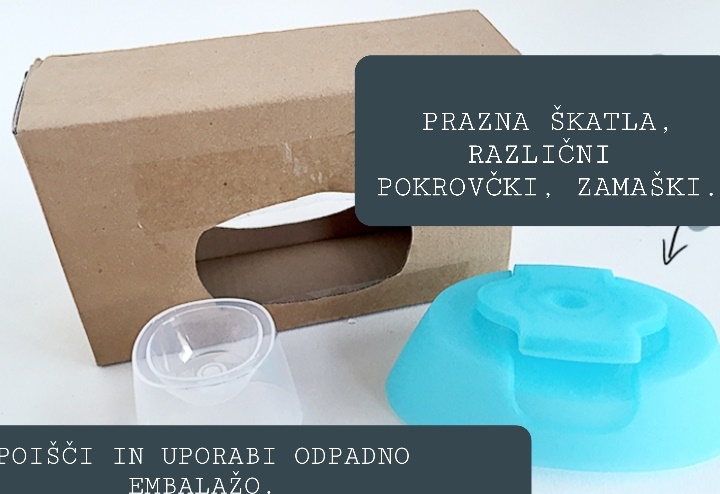 DODAJAM PRIMERE KOT PRIKAZ, SEVEDA PA ŽELIM, DA UPORABIŠ DOMIŠLJIJO IN MATERIALE, KI JIH IMAŠ DOMA. ZA IZDELAVO FOTOAPARATA NAJDI ČAS V TEM TEDNU. KO TI GA USPE IZDELATI TI DODAJAM NASLEDNJO NALOGO, IN SICER S TVOJIM FOTOAPARATOM FOTOGRAFIRAJ NAJBOLJ ZANIMIV DOGODEK, KI GA BOŠ IMEL V TEM TEDNU S SVOJIMI DOMAČIMI, ALI UJAMI ZANIMIV VREMENSKI POJAV, ZNANILCA POMLADI, POSEBNO CETOČE DREVO, ČE PRITISNEŠ HITRO NA TIPKO IN TI USPE UJETI V OBJEKTIV ZANIMIVEGA PTIČKA, KI LETI BLIZU TVOJEGA DOMA, … KAR SI UJEL V OBJEKTIV NARIŠI NA LIST.V KOLIKOR IMATE MOŽNOST ZRAVEN IZDELANEGA FOTOAPARATA PRILOŽITI FOTOGRAFIJO (KATERO SI SAM NARISAL) POSLIKATI, MI POŠLJETE NA MOJ MAIL (vesna.gersak@gmail.com) do petka (27.3.).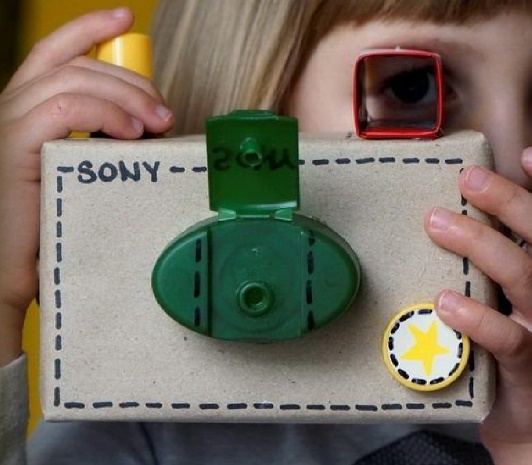 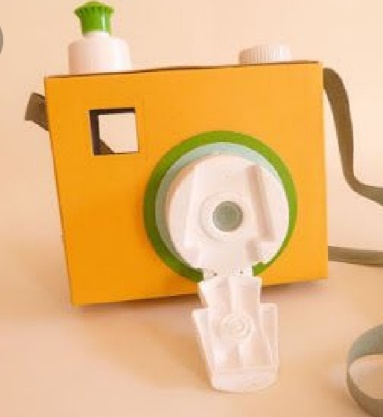 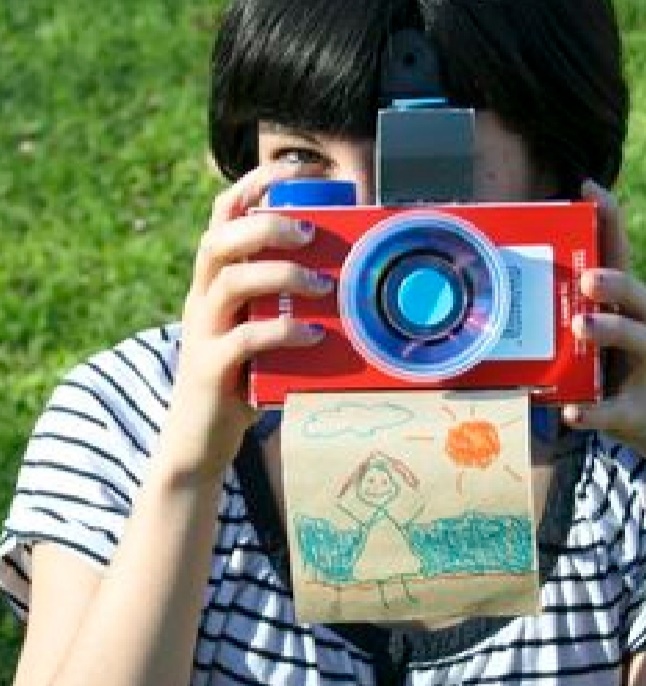 